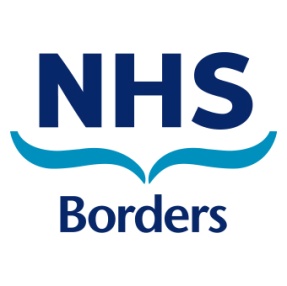 Wellbeing Service - Referral form Post to Wellbeing, NHS Borders, Rushbank, Newstead, TD6 9DAYour Name:(first and surname)AddressPostcodeContact numbers: (Mobile preferred)1.2.1.2.1.2.E-mail:Date of BirthDD/MM/YYYYDD/MM/YYYYDD/MM/YYYYRegistered GP Practice:Usual GP Please tell us why you would like to see an advisor?Please tell us why you would like to see an advisor?Please tell us why you would like to see an advisor?Please tell us why you would like to see an advisor?LifestyleLifestyleMental Health WellbeingSmokingHealthy Diet/ Weight Management              □       Healthy Diet/ Weight Management              □       Low mood           □            Tobacco          □       Physical Activity      □       Physical Activity      □       Stress/Anxiety    □                   e-cigarettes   □       Do you need any support to help us communicate with you?If English is not your preferred Language please specify :